ATIVIDADE DOMICILIAR  - DISTANCIAMENTO SOCIAL  COVID -19ATIVIDADES DE ARTE – 6º ANO BPROFESSOR: RÔMULOPERÍODO: DE 23 a 27 DE MARÇOATIVIDADES REFERENTE A:  02 (DUAS ) AULAS SEMANAIS.Fazer a leitura do texto das  páginas 24, 25 e 26 , conforme segue abaixo, para aprofundamento sobre cenário teatral. Fazer o desenho de um cenário  - exemplo na pagina 26.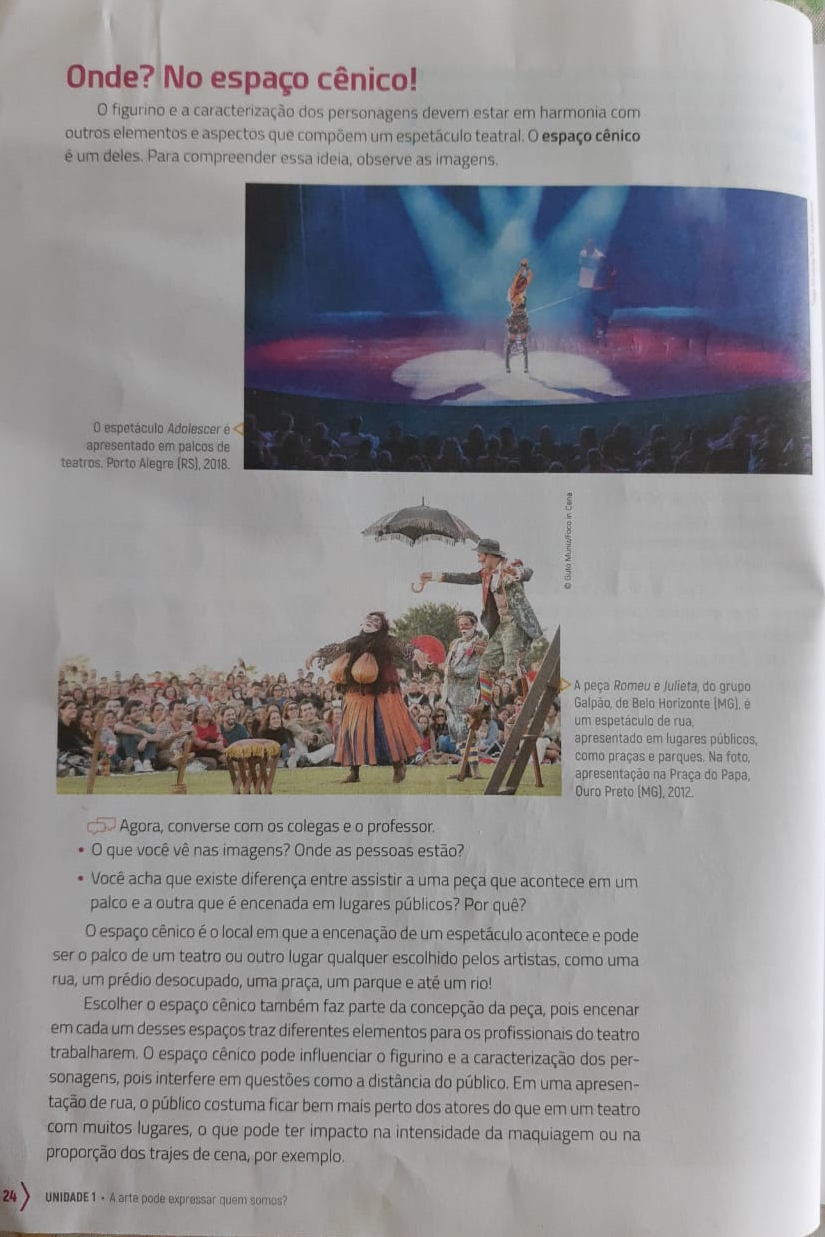 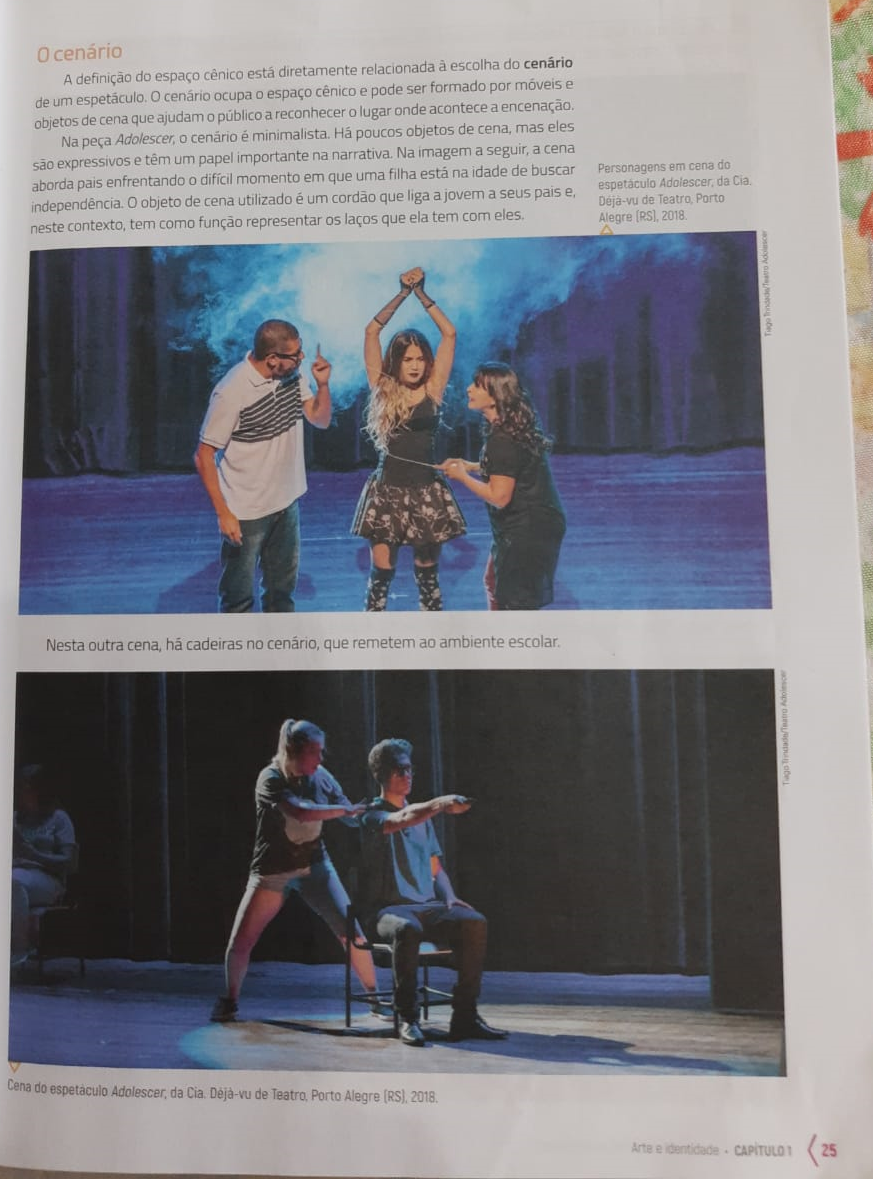 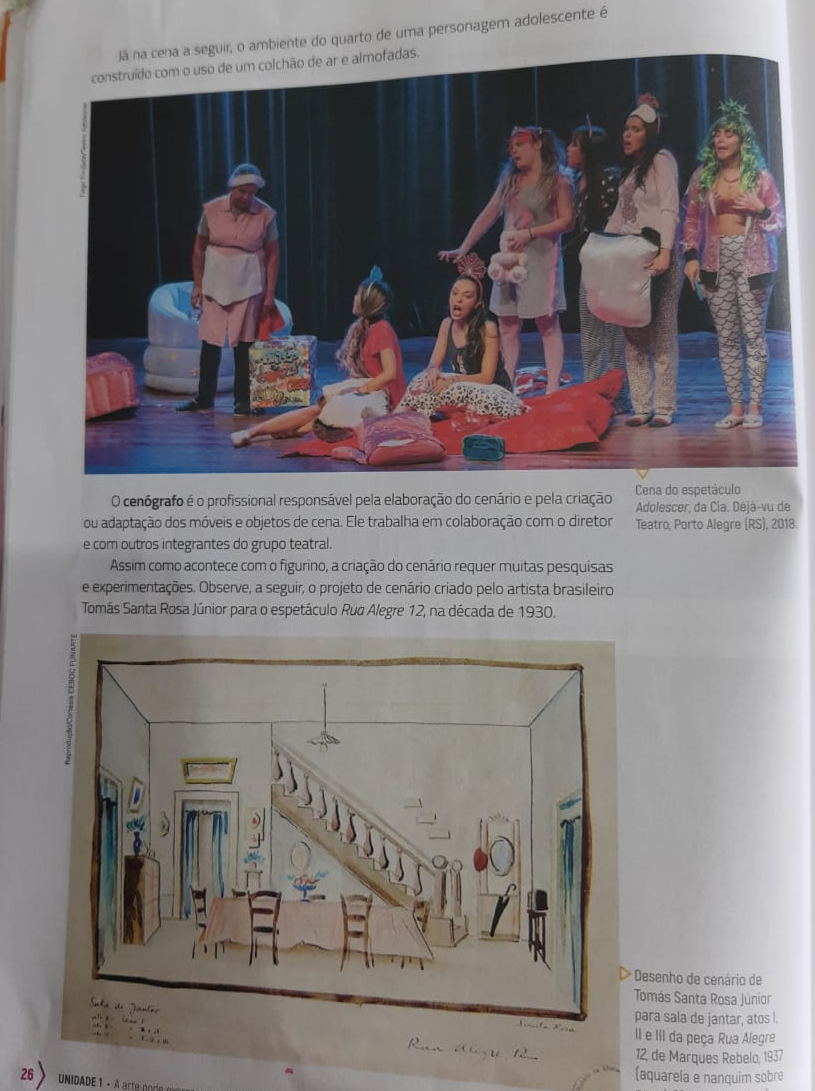 